Üniversitenizin ………………………………………Programı ……………………... numaralı öğrencisiyim.Batman Üniversitesi ön lisans, lisans eğitim-öğretim ve sınav yönetmeliğinin 15. maddesi (e) bendi uyarınca aşağıda belirtilen dersten/derslerden mazeret sınav hakkından faydalanmak istiyorum.Gereğini arz ederim.   ...../…../…….Eki	: Mazereti Gösterir Belge			     İmza                                                                                 Adı SoyadıAdres   :Gsm	: e-mail :Genel Bilgi(24 Temmuz 2014 tarih ve 29070 sayılı Resmi Gazetede yayımlanan Batman Üniversitesi Önlisans, Lisans Eğitim-Öğretim ve Sınav Yönetmeliği)MADDE 15e) Mazeret sınavı: Mazereti nedeniyle ara sınava giremeyen öğrenciler, ara sınavların bitiş tarihinden itibaren beş iş günü içinde yazılı olarak ilgili birime başvururlar. Mazeretleri ilgili yönetim kurulunca kabul edilenler, ara sınav hakkını aynı yarıyıl içinde, dekanlık veya yüksekokul müdürlüğünce belirlenen ve ilân edilen gün, yer ve saatte kullanırlar. Mazeret sınavları için ikinci bir mazeret sınav hakkı tanınmaz.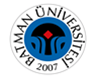 MAZERET SINAVI BAŞVURU FORMUDoküman NoFR-348MAZERET SINAVI BAŞVURU FORMUİlk Yayın Tarihi11.01.2022MAZERET SINAVI BAŞVURU FORMURevizyon TarihiMAZERET SINAVI BAŞVURU FORMURevizyon No00MAZERET SINAVI BAŞVURU FORMUSayfa No1/1SıraDers KoduDers AdıRapor Tarihive SaatiSınav Tarihive SaatiHAZIRLAYANKONTROL EDENONAYLAYAN